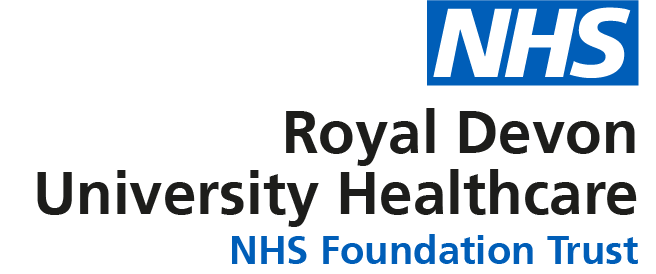 JOB DESCRIPTIONPERSON SPECIFICATIONJOB DETAILS JOB DETAILS Job Title Psychology AssistantReports to Specialist Practitioner PsychologistBand 4Department/Directorate Neuro-Rehab/Clinical Support and Specialist ServicesJOB PURPOSE The principal purpose of the job is to improve the psychological health & wellbeing of people for people with stroke/neurological conditions, through supporting the work of qualified Practitioner Psychologists in the Stroke/Neuro-Rehab pathways.KEY RESULT AREAS/PRINCIPAL DUTIES AND RESPONSIBILITIESSupport and enhance the professional psychological care of service users by assisting qualified psychologists in the delivery and evaluation of cost-effective services that meet national strategic and policy guidelines, and user and carer needs and expectations. To thereby help understand, prevent and ameliorate psychological distress and disorder and improve the health and wellbeing of service users.Provide psychological assessment and psychological interventions under the supervision of the Consultant Clinical Neuropsychologist and other Practitioner Psychologists, working independently according to a plan agreed with the supervising psychologist and within the overall framework of the team’s policies and procedures.Assist in gathering, analysing, recording and reporting on both therapeutic outcomes as well as service user’s experience, as delegated by the qualified psychologists and team lead. Work within professional guidelines and service procedures and protocols.Receive regular professional and clinical supervision in accordance to Trust policy and to Professional Practice Guidelines set out by the British Psychological Society or appropriate designated Professional Body.Participate in initiatives and training to support continued professional development as required within the service. KEY WORKING RELATIONSHIPS Areas of Responsibility: The post-holder will be part of the inter-disciplinary community stroke/neuro team.  They will be expected to assist the work of less experienced assistants and/or trainees as required, but will not have direct responsibility for other members of staff.No. of Staff reporting to this role: 0The post holder is required to deal effectively with staff of all levels throughout the Trust as and when they encounter on a day to day basis.  In addition, the post holder will deal with the wider healthcare community, external organisations and the public. This will include verbal, written and electronic media. Of particular importance are working relationships with: ORGANISATIONAL CHART FREEDOM TO ACT Accountable for their own professional actions, acting within Trust policies and procedures and Professional Practice Guidelines.In a supervised context, work within clinical professional guidelines and exercise responsibility for the governance of practice.  COMMUNICATION/RELATIONSHIP SKILLS Communicate with a wide range of people on a daily basis, including:Clients, family and carers: communicate condition related information in a sensitive manner with clients who may have specific difficulties in understand and/or communicating and who may be distressed. Deliver group therapy.Multidisciplinary team colleagues: communicate outcomes of treatment interventions with colleagues.Senior managers & professional staff: Maintain and build good working relationships with senior professional staff and managers across the Trust, to foster a positive approach to the integrated mental health and wellbeing service.ANALYTICAL/JUDGEMENTAL SKILLSSolid analytic and judgement skills will be necessary relative to the need to carry out research into patient experience and therapeutic effectiveness under the supervision of the clinical psychologist.PLANNING/ORGANISATIONAL SKILLSPlans and prioritises own workload, with support from clinical and operational lead as required.PATIENT/CLIENT CARE Implements therapy or other aspects of care programme under clinical supervision. Interventions include delivering therapy and advice in group sessions or 1:1 format.POLICY/SERVICE DEVELOPMENT Follow policy guidance in own role and to comment on proposed policy changes and service developmentsFINANCIAL/PHYSICAL RESOURCES Personal duty of care in relation to equipment, resourcesHUMAN RESOURCES Assist the work of less experienced assistants and/or trainees and occasionally provide practical training as required. INFORMATION RESOURCES Maintain accurate records, compliant with Trust Practice Standards Be responsible for the management and maintenance of a database.RESEARCH AND DEVELOPMENT Undertake service-relevant research and development activity delegated by the clinical psychologist. Once per month.PHYSICAL SKILLSUsing a keyboard for short periods throughout the day.Infrequent requirement to travel between locations for clinics and appointments in patient homes. PHYSICAL EFFORTLight physical effort for short periods (frequent sitting for consultations)MENTAL EFFORTFrequent concentration for daily interaction with patients during client sessions.EMOTIONAL EFFORTFrequently provides therapy and interactions with emotionally demanding patients.WORKING CONDITIONSOccasional exposure to verbal aggression and hostility.Rare exposure to bodily fluids.Occasional requirement for lone working due to community visits and delivering groups in remote locations.OTHER RESPONSIBILITIES Take part in regular performance appraisal.Undertake any training required in order to maintain competency including mandatory training, e.g. Manual HandlingContribute to and work within a safe working environment You are expected to comply with Trust Infection Control Policies and conduct him/herself at all times in such a manner as to minimise the risk of healthcare associated infectionAs an employee of the Trust, it is a contractual duty that you abide by any relevant code of professional conduct and/or practice applicable to you.  A breach of this requirement may result in action being taken against you (in accordance with the Trust’s disciplinary policy) up to and including dismissal.You must also take responsibility for your workplace health and wellbeing:When required, gain support from Occupational Health, Human Resources or other sources.Familiarise yourself with the health and wellbeing support available from policies and/or Occupational Health.Follow the Trust’s health and wellbeing vision of healthy body, healthy mind, healthy you. Undertake a Display Screen Equipment assessment (DES) if appropriate to role.DISCLOSURE AND BARRING SERVICE CHECKS This post has been identified as involving access to vulnerable adults and/or children and in line with Trust policy successful applicants will be required to undertake a Disclosure & Barring Service Disclosure Check.GENERAL This is a description of the job as it is now.  We periodically examine employees' job descriptions and update them to ensure that they reflect the job as it is then being performed, or to incorporate any changes being proposed.  This procedure is conducted by the manager in consultation with the jobholder.  You will, therefore, be expected to participate fully in such discussions.   We aim to reach agreement on reasonable changes, but if agreement is not possible, we reserve the right to insist on changes to your job description after consultation with you.Everyone within the Trust has a responsibility for, and is committed to, safeguarding and promoting the welfare of vulnerable adults, children and young people and for ensuring that they are protected from harm, ensuring that the Trusts Child Protection and Safeguarding Adult policies and procedures are promoted and adhered to by all members of staff. s is Job TitleSpecialist Practitioner PsychologistRequirementsEssentialDesirableQUALIFICATION/ SPECIAL TRAININGBA or BSc in Psychology eligible recognised by the British Psychological Society.BA or BSc in either Psychology, or modular studies or related fieldsXX KNOWLEDGE/SKILLSIT skills Further training in applied/clinical psychology interventionsKnowledge of quantitative and qualitative research methodologiesX XX EXPERIENCE Experience of work in neurological conditions including cognitive impairments in a range of service settings or agencies.Experience of specialist psychological assessment and treatment of people who use services across a wide range of care settings, including outpatient, community, primary care and inpatient settings. Experience, and/or training in diversity awareness and social inequalityExperience gained during supervised training of working in applied psychologyExperience of teaching, training and/or supervisionXXXXXPERSONAL ATTRIBUTES Team player with good interpersonal and communication skills, with an ability to be empathetic, and handle difficult or emotional situations.Good organisational, planning and time management skills. Ability to work independently within defined occupational procedures and use initiative within a community-based serviceAbility to tolerate ambiguity, and maintain own morale and motivation in challenging service delivery contexts.XXX XOTHER REQUIREMENTS The post holder must demonstrate a positive commitment to uphold diversity and equality policies approved by the Trust. Ability to travel to other locations as required. XXFREQUENCY(Rare/ Occasional/ Moderate/ Frequent)FREQUENCY(Rare/ Occasional/ Moderate/ Frequent)FREQUENCY(Rare/ Occasional/ Moderate/ Frequent)FREQUENCY(Rare/ Occasional/ Moderate/ Frequent)WORKING CONDITIONS/HAZARDSWORKING CONDITIONS/HAZARDSROMFHazards/ Risks requiring Immunisation ScreeningHazards/ Risks requiring Immunisation ScreeningLaboratory specimensNContact with patientsYExposure Prone ProceduresNBlood/body fluidsYxLaboratory specimensNHazard/Risks requiring Respiratory Health SurveillanceSolvents (e.g. toluene, xylene, white spirit, acetone, formaldehyde and ethyl acetate)NRespiratory sensitisers (e.g isocyanates)NChlorine based cleaning solutions (e.g. Chlorclean, Actichlor, Tristel)NAnimalsYxCytotoxic drugsNRisks requiring Other Health SurveillanceRisks requiring Other Health SurveillanceRadiation (>6mSv)NLaser (Class 3R, 3B, 4)NDusty environment (>4mg/m3)NNoise (over 80dBA)NHand held vibration tools (=>2.5 m/s2)NOther General Hazards/ RisksOther General Hazards/ RisksVDU use ( > 1 hour daily)YxHeavy manual handling (>10kg)NDrivingNFood handlingNNight workingNElectrical workNPhysical Effort NMental Effort YxEmotional Effort YxWorking in isolationYxChallenging behaviourYx